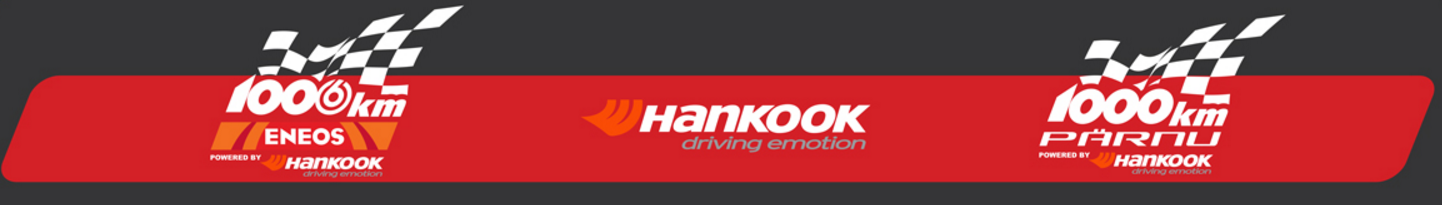 Mielas (-a) ……..,Dėkojame už Jūsų registaciją ENEOS 1006km lenktynėse, kurios vyks Liepos 19-22 Palangoje. Labai Jūsų prašome užpildyti pateiktą padangų užsakymo formą. Greitas atsakas užtikrins Jums tinkamas padangas lenktyniu metu.

Prašome užpildyti šią formą ir kuo skubiau atsiųsti (vėliausiai birželio 16 2017):

Hankook padangų tiekėjui (JUAB Juta)   El. Paštas: hankook@juta.ltParašas patvirtinantis, kad susipažinote su aukščiau pateikta informacija: 					Kilus klausimams ar neaiškumas dėl padangų, prašome susisiekti su JUAB Juta.Pagarbiai,

Hankook  ir PromosportasKomandos pavadinimas:Komandos pavadinimas:Kontaktinis asmuo:Kontaktinis asmuo:Kontaktinės detalės (el.paštas/ mobilus / šalis):Kontaktinės detalės (el.paštas/ mobilus / šalis):Komanda (sąskaitos faktūros detalės)  Mokėjimo būdas: (Patariame pervesti banku)Bankinis pavedimas: Kita:   ………       Sąskaitos faktūros pavadinimas:Komanda (sąskaitos faktūros detalės)  Mokėjimo būdas: (Patariame pervesti banku)Bankinis pavedimas: Kita:   ………       Adresas:Komanda (sąskaitos faktūros detalės)  Mokėjimo būdas: (Patariame pervesti banku)Bankinis pavedimas: Kita:   ………       Pašto kodas / Miestas:Komanda (sąskaitos faktūros detalės)  Mokėjimo būdas: (Patariame pervesti banku)Bankinis pavedimas: Kita:   ………       Šalis:Komanda (sąskaitos faktūros detalės)  Mokėjimo būdas: (Patariame pervesti banku)Bankinis pavedimas: Kita:   ………       VAT Numeris:Automobilis:Automobilis:Klasė:Klasė:Priekinių ratų dydis (plotis ir skersmuo):Priekinių ratų dydis (plotis ir skersmuo):Galinių ratų dydis (plotis ir skersmuo):Galinių ratų dydis (plotis ir skersmuo):Priekinių padangų dydis:Priekinių padangų dydis:Galinių padangų dydis:Galinių padangų dydis:Lygios padangos: užsakomų rinkinių skaičius:Lygios padangos: užsakomų rinkinių skaičius: …… rinkiniai  =  …… padangos …… rinkiniai  =  …… padangosLietaus padangos: užsakomų rinkinių skaičius: Kadangi oras Palangoje gali greitai pasikeisti, mes rekomenduojame įsigyti nors vieną Hankook lietaus padangų rinkinį. Ir jas sumontuoti prieš pirmąją treniruotę. Tai svarbu, nes nesugaišite papildomų 2 valandų motavimui lenktynių metu, jeigu užklups lietus.Priedas prie Jūsų užsakymo:Hankook aprūpins kiekvieną komandą 2 padangų rinkiniaisSvarbu: FLietaus padangos negrąžinamos, tačiau lietaus padangos su spiecialiu ženkliuku gali būti panaudotos 1000km Parnu lenktynėse,Lietaus padangos: užsakomų rinkinių skaičius: Kadangi oras Palangoje gali greitai pasikeisti, mes rekomenduojame įsigyti nors vieną Hankook lietaus padangų rinkinį. Ir jas sumontuoti prieš pirmąją treniruotę. Tai svarbu, nes nesugaišite papildomų 2 valandų motavimui lenktynių metu, jeigu užklups lietus.Priedas prie Jūsų užsakymo:Hankook aprūpins kiekvieną komandą 2 padangų rinkiniaisSvarbu: FLietaus padangos negrąžinamos, tačiau lietaus padangos su spiecialiu ženkliuku gali būti panaudotos 1000km Parnu lenktynėse, Aš užsakau 1 lietaus padangų rinkinį RekomenduojameIš viso galimi rinkiniai Palangoje:3 rinkiniai lietaus padangųLietaus padangos: užsakomų rinkinių skaičius: Kadangi oras Palangoje gali greitai pasikeisti, mes rekomenduojame įsigyti nors vieną Hankook lietaus padangų rinkinį. Ir jas sumontuoti prieš pirmąją treniruotę. Tai svarbu, nes nesugaišite papildomų 2 valandų motavimui lenktynių metu, jeigu užklups lietus.Priedas prie Jūsų užsakymo:Hankook aprūpins kiekvieną komandą 2 padangų rinkiniaisSvarbu: FLietaus padangos negrąžinamos, tačiau lietaus padangos su spiecialiu ženkliuku gali būti panaudotos 1000km Parnu lenktynėse,Lietaus padangos: užsakomų rinkinių skaičius: Kadangi oras Palangoje gali greitai pasikeisti, mes rekomenduojame įsigyti nors vieną Hankook lietaus padangų rinkinį. Ir jas sumontuoti prieš pirmąją treniruotę. Tai svarbu, nes nesugaišite papildomų 2 valandų motavimui lenktynių metu, jeigu užklups lietus.Priedas prie Jūsų užsakymo:Hankook aprūpins kiekvieną komandą 2 padangų rinkiniaisSvarbu: FLietaus padangos negrąžinamos, tačiau lietaus padangos su spiecialiu ženkliuku gali būti panaudotos 1000km Parnu lenktynėse, Aš užsakau 1 lietaus padangų rinkinį RekomenduojameIš viso galimi rinkiniai Palangoje:3 rinkiniai lietaus padangųLietaus padangos: užsakomų rinkinių skaičius: Kadangi oras Palangoje gali greitai pasikeisti, mes rekomenduojame įsigyti nors vieną Hankook lietaus padangų rinkinį. Ir jas sumontuoti prieš pirmąją treniruotę. Tai svarbu, nes nesugaišite papildomų 2 valandų motavimui lenktynių metu, jeigu užklups lietus.Priedas prie Jūsų užsakymo:Hankook aprūpins kiekvieną komandą 2 padangų rinkiniaisSvarbu: FLietaus padangos negrąžinamos, tačiau lietaus padangos su spiecialiu ženkliuku gali būti panaudotos 1000km Parnu lenktynėse,Lietaus padangos: užsakomų rinkinių skaičius: Kadangi oras Palangoje gali greitai pasikeisti, mes rekomenduojame įsigyti nors vieną Hankook lietaus padangų rinkinį. Ir jas sumontuoti prieš pirmąją treniruotę. Tai svarbu, nes nesugaišite papildomų 2 valandų motavimui lenktynių metu, jeigu užklups lietus.Priedas prie Jūsų užsakymo:Hankook aprūpins kiekvieną komandą 2 padangų rinkiniaisSvarbu: FLietaus padangos negrąžinamos, tačiau lietaus padangos su spiecialiu ženkliuku gali būti panaudotos 1000km Parnu lenktynėse, I order 2 sets of rain tyresIš viso galimi rinkiniai Palangoje:4 rinkiniai lietaus padangųLietaus padangos: užsakomų rinkinių skaičius: Kadangi oras Palangoje gali greitai pasikeisti, mes rekomenduojame įsigyti nors vieną Hankook lietaus padangų rinkinį. Ir jas sumontuoti prieš pirmąją treniruotę. Tai svarbu, nes nesugaišite papildomų 2 valandų motavimui lenktynių metu, jeigu užklups lietus.Priedas prie Jūsų užsakymo:Hankook aprūpins kiekvieną komandą 2 padangų rinkiniaisSvarbu: FLietaus padangos negrąžinamos, tačiau lietaus padangos su spiecialiu ženkliuku gali būti panaudotos 1000km Parnu lenktynėse,Lietaus padangos: užsakomų rinkinių skaičius: Kadangi oras Palangoje gali greitai pasikeisti, mes rekomenduojame įsigyti nors vieną Hankook lietaus padangų rinkinį. Ir jas sumontuoti prieš pirmąją treniruotę. Tai svarbu, nes nesugaišite papildomų 2 valandų motavimui lenktynių metu, jeigu užklups lietus.Priedas prie Jūsų užsakymo:Hankook aprūpins kiekvieną komandą 2 padangų rinkiniaisSvarbu: FLietaus padangos negrąžinamos, tačiau lietaus padangos su spiecialiu ženkliuku gali būti panaudotos 1000km Parnu lenktynėse, Aš neužsakau papildomų lietaus padangų rinkinių ir suprantu, kad turėsiu tik 2 rinkinius lietaus padangų PalangojeIš viso galimi rinkiniai Palangoje:2 rinkiniai lietaus padangųRatlankių kiekis/ turimų ratų skaičius: Ratlankių kiekis/ turimų ratų skaičius: … (Hankook labai rekomenduoja bent 5 rinkinius)… (Hankook labai rekomenduoja bent 5 rinkinius)Pranas AksamitauskasTel.  +370 656 76686 E-mail: pranas.aksamitauskas@juta.lt Jonas GelžinisTel.  +370 687 92454E-mail: jonas@jutaracing.lt 